Publicado en Madrid el 23/04/2014 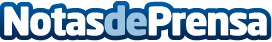 Avance Comunicación apuesta por el Blended MarketingNacida como agencia de comunicación hace más de 20 años, la compañía ha adaptado sus servicios a las exigencias del mercado ofreciendo estrategias combinadas de marketing off/onlineDatos de contacto:Noelia PerlaciaNota de prensa publicada en: https://www.notasdeprensa.es/avance-comunicacion-apuesta-por-el-blended-marketing Categorias: Comunicación Marketing E-Commerce http://www.notasdeprensa.es